Idaho FFA Board of Directors- Fall MeetingMINUTES06 October 20224:30 PM MST Start time: 4:36 PM MST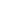 State FFA Officers:Halee Bohman- PresidentElizabeth Shaw- Vice President KaLisi Giggs- SecretaryMackenzie Malsom- Treasurer Ember Mendoza- Reporter Korby Lindsey- SentinelKayden Driggs- Past State OfficerIATA Officers:Sam Hoffman- PresidentShane Wetzel- President-Elect Cody Porath- Past PresidentIATA District Directors: Josette Nebeker- North Idaho Brandee Lewis- North Magic Valley            Mike Tesnohlidek- Western Idaho            Dan Billington- South Magic Valley           Casey Sanders- North Upper Snake               Andy Nelson- East Magic ValleyJanna Volkers- Boise ValleyCody Park- South Upper Snake RiverLarin Crossley- Southeastern Idaho Jason Tindall- Treasure ValleyState Program Manager:vacantLink to 2022-2023 Idaho FFA Board of Directors Google FolderNames underlined above were in attendance. Approval of Summer Meeting MinutesDr. Wolf asked for classification on if Body Score was talked about for Dairy Cattle Evaluation in the last meeting. It was confirmed that it was not talked about. Mackenzie Malson moved to approve the summer meeting minutes as presentedMotion PassedOld Business: 	Standing Rules for Idaho FFA Board of Directors Document Review - Clara-Leigh EvansImportant-Notifying Co-Chairs of Presentation, Executive CommitteeShane Wetzel motioned to postpone until Midwinter meetingMotion to postpone passes	Procedure for Idaho FFA Association Business Document Review - Clara-Leigh EvansSam Hoffman moved to approve the document for conducting businessMotion passed	SAE Committee Update for AET Checklist- see document in folder - Cody Park Discussion about the name of the document took place as the word “checklist” could be confusing with other documents that we already use and have in placeDocument was renamed to “AET Guidebook”No action was taken/neededState staff will post to Idaho FFA Website as member and advisor resourceNew Business: 	State FFA Advisor Report - Clara-Leigh EvansGo to Chet Andes for questions you would take to Lucas in regards to IQPS. Soft close for IQPS is November 18Failed search for PQM AFNR- will open again, reach out to CTE with questions Will reopen position, some flexibility on start date and location initially Idaho FFA Foundation Report - N/A (Not in attendance)Idaho FFA Alumni & Supporters Report - N/A (Not in attendance)	IATA Report - Shane Wetzel and Sam HoffmanMidwinter Meeting will take place in Meridian, January 6-7, 2023Summer Meeting will take place in Coeur d’ Alene at North Idaho Fairgrounds, June 19-22, 2023Ag teachers meeting to help with finding PQM position	State FFA Officer Report - State OfficersChapter Visits - Korby LindseyChapter visits have been going wellWrapping up week 4 of chapter visits this week and will be moving into week 5 of chapter visits next week. Delegate Committee Assignments - Halee Bohman6 Committees at 2022 National FFA ConventionDelegate Voice Equalization CommitteeStrengthening Workforce Connection CommitteeConduct Standards Implement CommitteeAgriculture Education Delivery Empowerment CommitteeMembership Experience Improvement CommitteeSAE and AFNR Alignment CommitteeIdaho will have 5 state officers servicing on committee’sHalee - Membership Experience Improvement CommitteeLiz - Delegate Voice Equalization CommitteeKaLisi - SAE and AFNR Alignment CommitteeMackenzie - Agriculture Education Delivery Empowerment CommitteeEmber - Conduct Standards Implement CommitteeIdaho Night National FFA Convention - Halee BohmanState Officer would like Idaho Night to be member focusedFun night over a night of workshopsWill be including members to help plan using social media		Social Media - Mackezie MalsonWe have been using our social media to highlight Chapter Visits as well as members and chaptersMackenzie is apart of National FFA’s Speak Ag Pioneers and will be using social media to advocate for FFA and agriculture		ILSSO- International Leadership Seminar for State Officers - Liz ShawLiz and Mackenzie will be joining 73 other past and present state officer in Costa Rica in January 2023	Executive Director Report - Clara-Leigh Evans		Membership- around 1,200 presently, and state approvals begin soon		Finances- reports were provided in Google Drive Adult State Officer Nominating Committee Member ApprovalJenn HansenJustin PattenDwayne FisherRiely PiersonErica LouderSidnee HillHeidi Lake JonesSydney AndersonElizabeth Quesnell KhotzLisa ShivelyLarin Crossley moved to approve Adult State Officer Nominating Committee Member namesSeconded by Brandee LewisMotion PassesSchedule Midwinter 2023 MeetingJosette Nebker moved to hold Mid-Winter 2023 meeting on January 7, 2023 in Meridian Motion PassesAdjournJanna Volkers moved to Adjourn Idaho FFA Fall Board of Directors MeetingMotion PassedAdjourned at 6:00 PM MST 